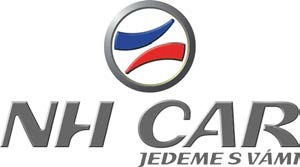 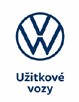 CENOVÁ NABÍDKA03890-TRVWNB01Bližší informace ke zpracování osobních údajů naleznete na http://www.porsche.co.cz/osobni-udaje, případně si vyžádejte tištěnou verzi u svého prodejce.- dle sdělení kupujícího není prodávaný vůz určen k další úpravě.Cena vozidla a výbavy včetně 21% DPH:	1 134 497,--Doplňková výbava na základě dodatečné objednávky zákazníka:Pov. výbava / VU_ZUB1	1,--Pov. výbava , sada předních gum. kobercůSpeciální podmínky: Sleva státní správa	-289 297,--Konečná cena vozidla včetně 21% DPH:	845 200,--21% DPH:	146 687,64Konečná cena vozidla bez DPH:	698 512,36Zvolená příplatková  výbava  nahrazuje sériovou  výbavu stejného charakteru,  i když to není  u jednotlivých  položekuvedeno.Vezměte prosím na vědomí, že hodnoty spotřeby paliva a exhalace emisí ve v fukov ch plynech uvedené v dokumentaci k vozidlu jsou platné pro konkrétní vozidlo v konfiguraci, jak bylo dodáno v robcem.  Jakákoliv  dodatečná montáž příslušenství (včetně doplňkové výbavy na základě dodatečné objednávky zákazníka) do/na vozidlo může tyto hodnoty ovlivnit. Vzhledem k přechodu na nový měřící cyklus WLTP mohou být hodnoty spotřeby a emisí v dříve vydaných propagačních materiálech k vozidlu uvedeny rozdílně.Sériová výbava vozu Volkswagen Crafter skříň 30 130kW 8AU 4Mot SR:16" kola ocelová, stříbrná:2 funkční klíče3-bodový bezpečnostní pás řidiče:ABS, ESP, ASR, EDS, EBVAirbag řidičeAsistent pro kompenzaci bočního větruAsistent pro rozjezd do kopceAutomatický spínač denního svíceníBaterie 420A (70Ah)Centrální zamykání s dálkov  m ovládánímDělicí přepážka bez oknaDvě 12V elektrické zásuvky vpředuElektrické ovládání bočních oken:Emisní norma EURO 6d-Temp-EVAP-ISCGumová podlaha v kabině řidičeHalogenové světlomety (dělené)Hlavní odpojovač baterieImobilizérKlimatizace "Climatic":Kontrola zapnutí bezpečnostního pásuKotoučové brzdy vpředu, 16"Kryt spodku vozidlaMadlo pro nastupování na dělicí přepážceMřížka chladiče:Multifunkční ukazatel "Plus":Multikolizní brzdaNekuřácké provedení - bez popelníkuOdkládací přihrádka pod stropem kabiny:Opatření ke snížení hluku v kabiněOsvětlení v nákladovém prostoru:Otevřená odkládací přihrádkaPalivová nádr   75 lPanel přístrojů:Plnohodnotné ocelové rezervní kolo:-	Pneumatiky 235/65 R16 C115/113 R:Posuvné dveře na pravé straněPotahy sedadel "Austin" látkovéProdlou  ená záruka v robce 2+2 /200 000:Přední náprava maximální zatížení 1800kgPřední nárazník vozu šedý:Rádio "Composition Audio":Rozhraní pro připojení úpravců IP4:Sedadlo řidiče Komfort:Sedadlo spolujezdce - dvojsedadlo:Servotronic:Start-Stop:Středové kryty kol pro ocelová kolaTažné oko vpředuÚchytná oka v podlaze:Vnější zpětná zrcátka:Zadní křídlové dveře neprosklenéZákladní střechaUpozornění / výhrada k hodnotám spotřeby paliva a emisím CO2Uvedené údaje o spotřebě a emisích byly zjištěny na základě měřících procedur předepsaných  právními  předpisy, nicméně se v současné době ověřují v následujícím smyslu:Vozidla jsou v robcem homologována dle nového standardu WLTP (Worldwide Harmonized Light Vehicles Test  Procedure) resp. WLTP2. Vzhledem k realističtějším podmínkám tohoto standardu jsou hodnoty spotřeby paliva a emisí CO2 zjištěné při něm v mnoha případech vyšší než u dřívějšího standardu NEDC (New European Driving Cycle).V České republice jsme dle požadavků správních orgánů nicméně stále po přechodnou dobu (do 2020) povinni uvádět hodnoty dle dřívějšího standardu NEDC. Hodnoty dle NEDC jsou proto zpětně vypočítány z hodnot dle WLTP.Vzhledem ke stále probíhající homologaci jednotlivých konfigurací vozidel se nové (přepočtené) hodnoty dle NEDC u vozidla dle této nabídky mohou nepatrně lišit od hodnot uvedených v dřívějších propagačních materiálech či technickém průkazu dodaného vozidla. Prodejce, dovozce ani výrobce nenese žádnou odpovědnost za skutečnost, že se v budoucnu nově komunikované hodnoty (např. v době uzavření smlouvy či registrace vozidla) budou li it.Dále je třeba vzít na vědomí, že dodatečná výbava vozu a příslušenství (např. vestavěné díly, formáty pneumatik atd.) mohou měnit relevantní parametry vozidla jako hmotnost, valivý odpor a aerodynamiku a ve spojitosti s povětrnostními a dopravními podmínkami a individuálním stylem jízdy mohou ovlivnit spotřebu paliva, spotřebu elektrické energie a emise CO2 jako   i v konnostní ukazatele vozidla.Jméno:NH Car, s.r.o.Sídlo:Chodecká 2341/2, 16017 Praha 6Chodecká 2341/2, 16017 Praha 6IČO:25114719Info email:DIČ:CZ699003841Tel:Zapsan   v OR:Městský soud v Praze, odd. C 50929 s.r.o.Městský soud v Praze, odd. C 50929 s.r.o.Bankovní spojení:IBAN:Zástupce:	Václavík MilanZástupce:	Václavík MilanEmail:Jméno:Krajský soud v Ústí nad LabemKrajský soud v Ústí nad LabemSídlo/Bydliště:Národního odboje 1274, 400 92  Ústí nad LabemNárodního odboje 1274, 400 92  Ústí nad LabemIČO/RČ/č.OP:00215708Info email:DIČ:Tel:Zástupce:Mobil: Email:Tovární značka:VolkswagenModel:Crafter skříň 30 130kW 8AU 4Mot SRSYBA8ZW0Objem motoru:1968 ccmBarva vozu:Modrá Deep oceanV  kon kW/k:130/177Barva potahů:Titanově černáPřevodovka:AG8-Automatická převodovka-Kód barvy:V7V7 / ASČíslo karoserie:Číslo komise:Palivo: DieselHodnota CO2 - kombinovaná (NEDC): 245 g/kmSpotřeba - kombinovaná (NEDC): 9,3 l/100kmPoznámky:Cena vozidla ze sériové produkce výroby v CZK včetně 21% DPH:Základní cena vozidla1 099 104,--Barva vozidla / obj. kód:Zelená Ontario / V7V70,--Zvláštní výbava / obj. kód:Dřevěná podlaha v nákladovém prostoru: / 5BD17 948,--- s ochranou nákladové hranyParkpilot vpředu a vzadu: / 7X217 445,--- bez aktivní ochrany boků vozidlaPotahy sedadel "Austin" látkové / $0L0,--Vůz není určen k podstatné úpravě: / $BP0,--